                REPUBLIKA HRVATSKADUBROVAČKO-NERETVANSKA ŽUPANIJA  GRAD METKOVIĆ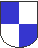 JEDINSTVENI UPRAVNI ODJELOdsjek za komunalne poslove, prostorno planiranje,gospodarstvo i fondove EUKLASA: 302-01/21-01/01URBROJ: 2148/01-01/02-21-1Metković, 13. listopada 2021. godine    VODITELJICA ODSJEKA   Sanda Tomić, dipl.iur., v.r.NACRT PROGRAMA MJERA POTICANJA PODUZETNIŠTVAU GRADU METKOVIĆU ZA 2021. GODINUPOZIV JAVNOSTI ZA DOSTAVU MIŠLJENJA, PRIMJEDBI I PRIJEDLOGA  PUTEM INTERNETSKOG SAVJETOVANJA SA JAVNOŠĆUNACRT PROGRAMA MJERA POTICANJA PODUZETNIŠTVAU GRADU METKOVIĆU ZA 2021. GODINUPOZIV JAVNOSTI ZA DOSTAVU MIŠLJENJA, PRIMJEDBI I PRIJEDLOGA  PUTEM INTERNETSKOG SAVJETOVANJA SA JAVNOŠĆURAZLOZI DONOŠENJA               AKTANa temelju odredbi članka 48. Zakona o lokalnoj i područnoj(regionalnoj) samoupravi („NN RH“, br. 330/01, 60/01, 29/05,109/07, 125/08, 36/09, 150/11, 144/12, 19/13 – pročišćenitekst, 137/15, 123/17, 98/19 i 144/20), članka 11. st. 2. Zakona o poticanju razvoja malog gospodarstva („Narodne novine“ RH, br. 29/02, 63/07, 53/12, 56/13 i 121/16), članka 36. Statuta Grada Metkovića („Neretvanski glasnik“ broj 1/21) te Strategije razvoja urbanog područja grada Metkovića („Neretvanski glasnik“ broj 2/18 i 1/21) Gradsko vijeće Grada Metkovića donosi Program mjera poticanja poduzetništva na području Grada Metkovića kojim se utvrđuju cilj Programa, vrste potpora, uvjeti za dodjelu potpora, korisnici i nositelji provedbe mjera, te sredstva za realizaciju mjera.Temeljem Programa objavit će se javni pozivi za podnošenje prijava za dodjelu potpora poduzetnika za 2021. godinu.CILJEVI PROVOĐENJA                     SAVJETOVANJACilj provođenja savjetovanja sa javnošću je upoznavanje javnosti s predloženim Programom te dobivanja mišljenja, primjedbi i prijedloga na isti.ROK ZA PODNOŠENJE MIŠLJENJA, PRIMJEDBI I PRIJEDLOGA13. listopada 2021. godine – 21.  listopada 2021. godineADRESA I NAČIN PODNOŠENJA MIŠLJENJA, PRIMJEDBI I PRIJEDLOGAPisane primjedbe na  prijedlog Programa dostavljaju se na zadanom obrascu (u prilogu) i to elektroničkom poštom na e-mail: pnn@metkovic.hr ili osobno na pisarnicu Grada na adresi Stjepana Radića 1, 20350 Metković.Sukladno odredbama članka 11. Zakona o pravu na pristup informacijama („Narodne novine“ broj 25/13, 85/15) nakon provedenog savjetovanja sa javnošću, nositelj izrade akta dužan je o prihvaćenim/neprihvaćenim primjedbama i prijedlozima obavijestiti javnost putem svoje web stranice na kojoj će objaviti Izvješće o provedenom savjetovanju sa javnošću.Sukladno odredbama članka 11. Zakona o pravu na pristup informacijama („Narodne novine“ broj 25/13, 85/15) nakon provedenog savjetovanja sa javnošću, nositelj izrade akta dužan je o prihvaćenim/neprihvaćenim primjedbama i prijedlozima obavijestiti javnost putem svoje web stranice na kojoj će objaviti Izvješće o provedenom savjetovanju sa javnošću.